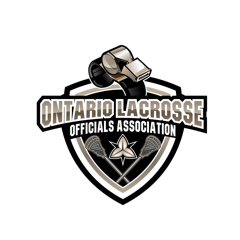 2020Tom Hutchinson Memorial Bursary Application Form 2020Tom Hutchinson Memorial Bursary Application Form 2020Tom Hutchinson Memorial Bursary Application Form 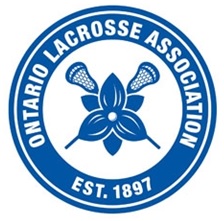 Description of AwardThe Tom Hutchinson Memorial Bursary is awarded annually to an OLOA member attending a Canadian post-secondary institution. Applicants must show dedication and commitment to officiating lacrosse in Ontario, much like Tom Hutchison always did. To be eligible for the bursary, the applicant must complete this form and write a 500-1000 word essay. This award will be presented at the OLA AGM on November 7th 2020. The $1000 bursary is sponsored jointly by contributions from the OLOA and OLA. The Tom Hutchinson Memorial Bursary is awarded annually to an OLOA member attending a Canadian post-secondary institution. Applicants must show dedication and commitment to officiating lacrosse in Ontario, much like Tom Hutchison always did. To be eligible for the bursary, the applicant must complete this form and write a 500-1000 word essay. This award will be presented at the OLA AGM on November 7th 2020. The $1000 bursary is sponsored jointly by contributions from the OLOA and OLA. The Tom Hutchinson Memorial Bursary is awarded annually to an OLOA member attending a Canadian post-secondary institution. Applicants must show dedication and commitment to officiating lacrosse in Ontario, much like Tom Hutchison always did. To be eligible for the bursary, the applicant must complete this form and write a 500-1000 word essay. This award will be presented at the OLA AGM on November 7th 2020. The $1000 bursary is sponsored jointly by contributions from the OLOA and OLA. The Tom Hutchinson Memorial Bursary is awarded annually to an OLOA member attending a Canadian post-secondary institution. Applicants must show dedication and commitment to officiating lacrosse in Ontario, much like Tom Hutchison always did. To be eligible for the bursary, the applicant must complete this form and write a 500-1000 word essay. This award will be presented at the OLA AGM on November 7th 2020. The $1000 bursary is sponsored jointly by contributions from the OLOA and OLA. PERSONAL INFORMATIONPERSONAL INFORMATIONPERSONAL INFORMATIONPERSONAL INFORMATIONPERSONAL INFORMATIONNamePhone Number Email  Address ACADEMIC INFORMATIONACADEMIC INFORMATIONACADEMIC INFORMATIONACADEMIC INFORMATIONACADEMIC INFORMATIONAcademic Institution Academic Program Career Ambition OFFICIATING EXPERIENCEOFFICIATING EXPERIENCEOFFICIATING EXPERIENCEOFFICIATING EXPERIENCEOFFICIATING EXPERIENCESector Level Highest Level Officiated# of Years OfficiatingTournaments or Provincials since 2015Additional Contributions to Officiating Short and Long Term Goals as an Official ESSAY & FURTHER INFORMATIONESSAY & FURTHER INFORMATIONESSAY & FURTHER INFORMATIONESSAY & FURTHER INFORMATIONESSAY & FURTHER INFORMATIONIn addition to this application form, a 500-1000 word essay must also be included to be eligible for the Tom Hutchinson Bursary. The 2020 essay topic is: “What has the cancellation of the 2020 Ontario lacrosse season taught you about the value of officiating in your life and future academic or personal endeavours?” Application forms and essays can be emailed to pr@ontariolacrosseofficials.com no later than Thursday November 5th at noon. In addition to this application form, a 500-1000 word essay must also be included to be eligible for the Tom Hutchinson Bursary. The 2020 essay topic is: “What has the cancellation of the 2020 Ontario lacrosse season taught you about the value of officiating in your life and future academic or personal endeavours?” Application forms and essays can be emailed to pr@ontariolacrosseofficials.com no later than Thursday November 5th at noon. In addition to this application form, a 500-1000 word essay must also be included to be eligible for the Tom Hutchinson Bursary. The 2020 essay topic is: “What has the cancellation of the 2020 Ontario lacrosse season taught you about the value of officiating in your life and future academic or personal endeavours?” Application forms and essays can be emailed to pr@ontariolacrosseofficials.com no later than Thursday November 5th at noon. In addition to this application form, a 500-1000 word essay must also be included to be eligible for the Tom Hutchinson Bursary. The 2020 essay topic is: “What has the cancellation of the 2020 Ontario lacrosse season taught you about the value of officiating in your life and future academic or personal endeavours?” Application forms and essays can be emailed to pr@ontariolacrosseofficials.com no later than Thursday November 5th at noon. In addition to this application form, a 500-1000 word essay must also be included to be eligible for the Tom Hutchinson Bursary. The 2020 essay topic is: “What has the cancellation of the 2020 Ontario lacrosse season taught you about the value of officiating in your life and future academic or personal endeavours?” Application forms and essays can be emailed to pr@ontariolacrosseofficials.com no later than Thursday November 5th at noon. 